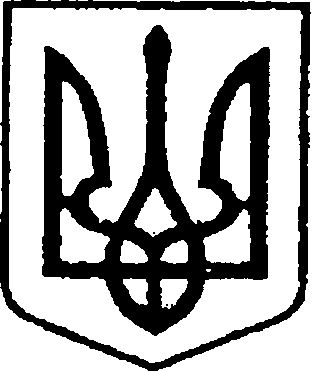 УКРАЇНАЧЕРНІГІВСЬКА ОБЛАСТЬНІЖИНСЬКА МІСЬКА РАДАУПРАВЛІННЯ ЖИТЛОВО-КОМУНАЛЬНОГО ГОСПОДАРСТВА  ТА БУДІВНИЦТВАНАКАЗВід  31 січня    2022 р.	                 м. Ніжин			            № 2Про затвердження  паспортів бюджетних програм на 2022 рік		Відповідно до Закону України  «Про Державний бюджет України на 2022 рік» , Правил складання паспортів бюджетних програм місцевих бюджетів та звітів про їх виконання, затверджених наказом Міністерства фінансів України від 26.08.2014 року № 836  « Про деякі питання запровадження програмно-цільового методу складання та виконання та виконання місцевих бюджетів»,  рішення  Ніжинської міської ради VIІI скликання № 6-18/2021  від 21.12.2021 року «  Про   затвердження бюджетних програм місцевого/регіонального значення на 2022 рік,  рішення  Ніжинської міської ради VIІI скликання № 7-18/2021  від 21.12.2021 року « Про бюджет Ніжинської міської територіальної громади на 2022 рік », рішення  Ніжинської міської ради  VIII скликання  № 1-19/2022 від 20.01.2022р. про внесення змін у рішення  № 7-18/2021  від 21.12.2022 року  « Про бюджет Ніжинської міської територіальної громади на 2022 рік ».наказую :Затвердити паспорти  бюджетних  програми на 2022 рік управління житлово-комунального господарства та будівництва Ніжинської міської ради по КПКВ  1216030, 1217461, 1217693.Начальник УЖКГ та будівництва			          Анатолій КУШНІРЕНКО